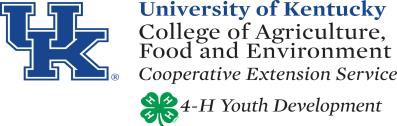 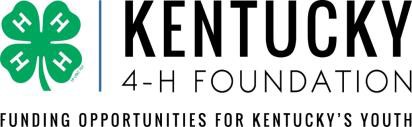 Kentucky 4-H Achievement ApplicationNAME:	COUNTY:	DISTRICT:	Check the box for the level you are applying for, and that all requirements for the level are met.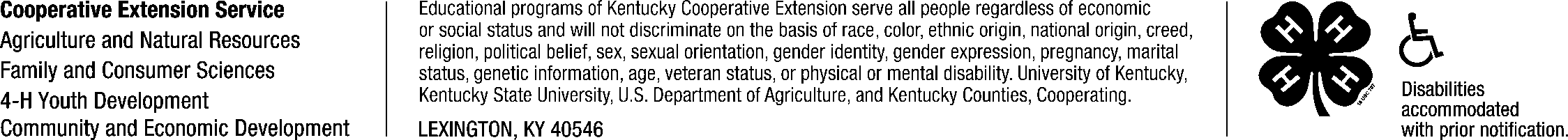 Kentucky 4-H Achievement ApplicationEligibility Requirements:Applicant must be eligible for Kentucky 4-H enrollment. Youth who have reached their nineteenth birthday before January 1 of the current program year are not eligible to apply.4-H Applicant must have been a 4-H member in Kentucky or participated in the Kentucky Cooperative Extension 4-H Youth Development program for a minimum of one year.All reporting should be based on 4-H activities, events, or projects unless noted.Submissions should be for the previous program year(s). The program year is September 1 – August 31.An activity, event, project, or program may only be used once in one area per program year.Personal Data:First Name: 	Last Name: 	Middle Initial: 		 Address: 			City: 	State: 	Zip: 		Gender: 	Resident of Kentucky:YesNo	County of Residence: 	Age on January 1, 20	: 	Birthday: 	Years in 4-H: 	Years in Kentucky 4-H: 	Parent /Guardian’s Name: 					 Parent/ Guardian’s Name: 					 School: 				 Home Phone Number: 	Cell Phone Number: 			 Email Address: 		Race: 	Ethnicity:	 Post High School Plans:I certify that the information contained in this application is correct and truthfully reflects my personal and 4-H career. I agree, if any information within this application is found to be falsified in any way, my application will become null and void. I understand and agree that statements and quotes made in this application are the property of the Kentucky 4-H Youth Development Program and may be used for educational or promotional purposes.I hereby authorize any person or entity to release to the Kentucky 4-H Youth Development Program and Kentucky4-H Foundation, or their authorized representatives, information concerning the subject matter of the statements I have made in this application or video. A copy of this authorization is agreed by the undersigned to have the same effect and force as an original. Any person, firm or entity releasing matters pursuant to this authorization is hereby absolved from any liability.I certify that:This applicant has been enrolled in the Kentucky 4-H Youth Development Program for the 	year.The application is complete, the work has been completed by the 4-H member submitting the application, and all necessary attachments are included in the packet.I recommend the applicant be considered for a Kentucky 4-H Achievement Award.Electronic signatures are permitted.Member: 			 Signature	PrintParent/Guardian: 			 Signature	PrintLeader(s): 			 Signature	PrintAgent: 			 Signature	PrintDirections: In the 4-H Achievement program, points are earned in five categories.4-H’ers can record all qualifying entries from ages 9-18 years old (see 4-H age policy). Cloverbud activities are not included in the achievement program.Since points accumulate each year, it may be necessary to add additional lines to record entries. To add rows: click in the row above the area needed to add a row, click the ‘layout’ tab at the top, and click on ‘insert below’.While rows may be added, additional categories and/or areas may not be added.Limit any descriptions to a short and concise entry.An entry may include participation on the county, multi-county/district, state, and national on the same line.Some areas list examples of possible activities/events. The 4-H’er is not limited to these examples.The “Extended” category under each section is limited to two entries per year.For an entry recorded, the line must be completely filled out with all boxes completed.Totaling Points: Each category contains several areas in which entries can be recorded.At the end of each area, there is a place to enter that area’s totals.Totals should include all entries in that area from current and previous years.Record all area totals in the table at the end of each category.Do not enter zeros, leave boxes blank.After the application is complete, record the category totals in the table above.LEADERSHIP4-H OfficerTotal Officer Points4-H Committee ChairTotal Committee Points4-H CounselorCounselor is defined as a specific role held by the 4-H member in which they supervise others, in a camp setting.Assisted 4-H Agent/ 4-H Program Assistant or Volunteer Club LeaderTotal Assisting Points4-H Community PresentationEx: Presentation to Rotary, School Board, Lions Club or others about 4-H.4-H MentorMentor is defined as an experienced and trusted advisor.Coordinate or Facilitate 4-H Program or EventJob Shadowing Organized by 4-HTotal Job Shadowing PointsExtended Leadership Activities Outside of 4-HLimit of two entries per yearLEADERSHIP TOTAL:CIVIC ENGAGEMENT(Civic Egagement entries, as in all categories, must be connected to a planned 4-H experience or report EXCEPT those listed under the “Extended category”)Visit the Kentucky State Capital or National CapitalSee Kentucky 4-H Curriculum Citizenship: 4-H A Capitol ExperienceTour Kentucky Courthouses and/or Other Kentucky Government BuildingsSee Kentucky 4-H Curriculum Citizenship: Exploring Our CultureAttend Government/Elected Official MeetingsSee Kentucky 4-H Curriculum Citizenship: From the Ground Up.Total Meeting PointsCampaign for 4-H OfficesSee Kentucky 4-H Curriculum Citizenship: From the Ground UpVisit Historical LandmarksSee Kentucky 4-H Curriculum Citizenship: Exploring Our Culture, Limit of 2 entries per yearExtended Civic Engagement Activities Outside of 4-HProvide information about other significant experiences you have had beyond your 4-H involvement, Limit of two entries per yearCIVIC ENGAGEMENT TOTALCOMMUNICATION/MARKETING4-H Communication ContestEx. 4-H Talks, Demonstrations, Written etc.4-H Radio/TelevisionAppearance, Public Service Announcements, or Commercials4-H Print CommunicationMember should design and write brochures, newsletters, displays, or etc.4-H Social, Digital Media, or Online CommunicationMember designs and posts agent approved content on official social media.Extended Communication/Marketing Activities Outside of 4-HProvide information about other significant experiences you have had beyond your 4-H involvement.Limit of two entries per yearCOMMUNICATION/MARKETING TOTALCOMMUNITY ACTIONOrganize and Plan a 4-H Community Action ProjectEx. recycling, beautificationGenerate Funds or Solicit Donations for 4-HPrior approval by Agent required4-H Volunteer Service for the Betterment of my CommunityEx. Community trash pickup)Extended Community Service Activities Outside of 4-HProvide information about other significant experiences you have had beyond your 4-H involvement.Limit of two entries per yearCOMMUNITY ACTION TOTALINVOLVEMENT/PARTICIPATIONThis area is used to assist judges understand the 4-H member’s total involvement in the 4-H program.Participation for Clover Level ApplicantsClover Level I Limited to 20 points, Clover Level II Limited to 15 points, Clover Level III Limited to 10 pointsParticipation for Bronze, Silver, Gold, and Emerald ApplicationsThis section does not contribute to your overall points but provides the judges with additional understanding of how you are involved in the 4-H program.Special 4-H Recognition/AwardsExtended Participation Activities Outside of 4-HProvide information about other significant experiences you have had beyond your 4-H involvement. Limit of two entries per yearINVOLVEMENT/PARTICIPATION TOTAL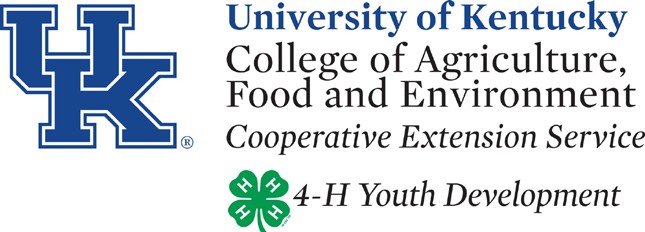 Achievement Profile Page Directions:The Kentucky 4-H Achievement Profile page is designed to provide judges a glimpse of your 4-H career, and how 4-H has impacted you. Each area should be readable and concise. Please read the entire document before completing your profile. Update your profile with each new submission of your Achievement application.Complete each section based upon the heading.Box 1: Delete all the words in the photo box. Insert a photo of yourself. The picture should be a recent headshot.Box 2: Leave the “Feature Story” caption. Using a twelve point font in Times New Roman or Arial, describe your feature 4-H story. Describe what makes your 4-H story and experience unique. Do not expand the box area.Box 3: Leave the “Top 4-H Projects” caption. Using a twelve point font in Times New Roman or Arial, explain the top 4-H projects in which you are involved. Do not expand the box area.Box 4: Leave the “Outstanding 4-H Honors and Awards” caption. Using a twelve point font in Times New Roman or Arial, describe the top awards that you have received in the 4-H program. Do not expand the box.Box 5: Leave the “How has 4-H influenced you?” caption. Using a twelve point font in Times New Roman or Arial, explain how your involvement in 4-H has made an impact on your life? Do not expand the box.Box 6: Leave the “My 4-H Clubs” caption. Using a twelve point font in Times New Roman or Arial, note the 4-H clubs in which you are an active member.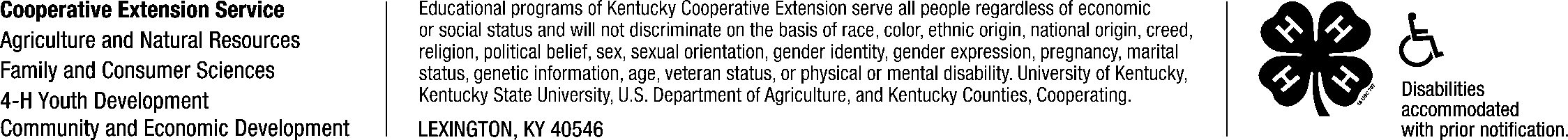 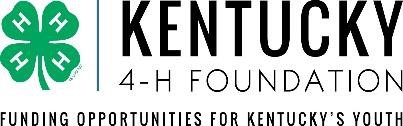 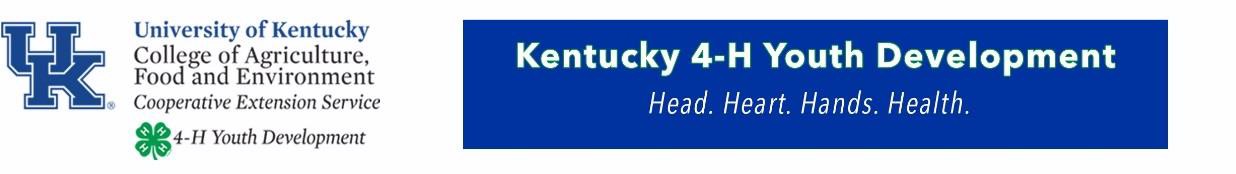 Kentucky 4-H Achievement ProfileName: 	County: 	Achievement Level: 	√LevelItems Required For LevelClover Level 1Clover Level 110 years of age of the current 4-H program year10 years of age of the current 4-H program year10 years of age of the current 4-H program year25 minimum points accumulated on application25 minimum points accumulated on application25 minimum points accumulated on applicationClover Level 2Clover Level 211 years of age of the current 4-H program year11 years of age of the current 4-H program year11 years of age of the current 4-H program year50 minimum points accumulated on application50 minimum points accumulated on application50 minimum points accumulated on applicationClover Level 3Clover Level 312 years of age of the current 4-H program year12 years of age of the current 4-H program year12 years of age of the current 4-H program year75 minimum points accumulated on application75 minimum points accumulated on application75 minimum points accumulated on applicationBronzeBronze13 years of age of the current 4-H program year100 minimum points accumulated on applicationBronze profile page completedSilverSilver14 years of age of the current 4-H program year150 minimum points accumulated on applicationSilver profile page completedGoldGold15 years of age of the current 4-H program year200 minimum points accumulated on applicationGold profile page completedEmeraldEmeraldMust have previously attained Gold achievement level16 years of age of the current 4-H program yearUpdated applicationThree to five minute videoTwo letters of recommendationBring a cover letter and resume to interviewYear:Favorite 4-H Project:Biggest 4-H Accomplishment:How will 4-H help you in the future:Category TotalsPoints Per CategoryLeadershipCivic EngagementCommunication/MarketingCommunity ActionInvolvement/ParticipationTOTALAchievement Winner ExpectationsAchievement Winner ExpectationsAchievement Winner ExpectationsAchievement Winner ExpectationsAchievement Winner ExpectationsAllBronzeSilverGoldEmeraldApplicant is a Kentucky 4-H Member in good standing.Applicant continually progresses in their 4-H experiences on an annual basis at the county, district, and/or state levels.Expectations under “all” in addition:Attend KY 4-H Teen Conference (Second week of June.)Expectations under “all” in addition:Attend KY 4-H Teen Conference (Second week of June.)Expectations under “all” in addition:Attend KY 4-H Teen Conference (Second week of June.)Attend National 4-H Congress(November, Friday after Thanksgiving through the following Tuesday)Expectations under “all” in addition:Attend KY 4-H Teen Conference (Second week of June.)Attend National 4-H Conference (April/May)Attend the Kentucky 4-H Foundation Emerald Gala (April/May)Serve as an ambassador to the Kentucky 4-H Program and the Kentucky 4-H Foundation.Serve as 4-H alumni and volunteerYearIssueNumberin groupSpecific OutcomesC1 ptM/D2 ptsS3 ptsN4ptsTotalPointsTotal Counselor PointsTotal Counselor PointsTotal Counselor PointsTotal Counselor PointsTotal Counselor PointsTotal Counselor PointsTotal Counselor PointsTotal Counselor PointsYearType of PresentationAudienceC1 ptM/D2 ptsS3 ptsN4ptsTotalPointsTotal Presentation PointsTotal Presentation PointsTotal Presentation PointsTotal Presentation PointsTotal Presentation PointsTotal Presentation PointsTotal Presentation PointsYearMentorship FocusHow MentorHelped 4-H’ersSkill/ Knowledge GainedC1 ptM/D2 ptsS3 ptsN4ptsTotalPointsTotal Mentor PointsTotal Mentor PointsTotal Mentor PointsTotal Mentor PointsTotal Mentor PointsTotal Mentor PointsTotal Mentor PointsTotal Mentor PointsYear4-H dutiesWhat Did You CoordinateC1 ptM/D2 ptsS3 ptsN4ptsTotalPointsTotal Coordinate PointsTotal Coordinate PointsTotal Coordinate PointsTotal Coordinate PointsTotal Coordinate PointsTotal Coordinate PointsTotal Coordinate PointsYearExternal leadership involvementGroupC1 ptM/D2 ptsS3 ptsN4ptsTotalPointsTotal Extended Leadership PointsTotal Extended Leadership PointsTotal Extended Leadership PointsTotal Extended Leadership PointsTotal Extended Leadership PointsTotal Extended Leadership PointsTotal Extended Leadership PointsTotal 4-H Officer PointsTotal 4-H Committee PointsTotal 4-H Counselor PointsTotal Assisting 4-H Leader PointsTotal 4-H Community Presentation PointsTotal 4-H Mentor PointsTotal Coordinate or Facilitate 4-H Event PointsTotal Job Shadowing Organized by 4-HTotal Extended Leadership PointsTOTALYearCapitalSkill/ Knowledge GainedC1 ptM/D 2 ptsS3 ptsN4ptsTotal PointsTotal Capital Visitation PointsTotal Capital Visitation PointsTotal Capital Visitation PointsTotal Capital Visitation PointsTotal Capital Visitation PointsTotal Capital Visitation PointsTotal Capital Visitation PointsYearCountyBuilding TouredSkill/ Knowledge GainedC1 ptM/D2 ptsS3 ptsN4ptsTotalPointsTotal Courthouse/Buildings Visitation PointsTotal Courthouse/Buildings Visitation PointsTotal Courthouse/Buildings Visitation PointsTotal Courthouse/Buildings Visitation PointsTotal Courthouse/Buildings Visitation PointsTotal Courthouse/Buildings Visitation PointsTotal Courthouse/Buildings Visitation PointsTotal Courthouse/Buildings Visitation PointsYearPosition soughtActivities performedSkill/ Knowledge GainedC1 ptM/D2 ptsS3 ptsN4ptsTotalPointsTotal Campaign PointsTotal Campaign PointsTotal Campaign PointsTotal Campaign PointsTotal Campaign PointsTotal Campaign PointsTotal Campaign PointsTotal Campaign PointsYearCountyLandmark touredSkill/ Knowledge GainedC1 ptM/D2 ptsS3 ptsN4ptsTotalPointsTotal Landmark PointsTotal Landmark PointsTotal Landmark PointsTotal Landmark PointsTotal Landmark PointsTotal Landmark PointsTotal Landmark PointsTotal Landmark PointsYearExternal citizenship activitySignificanceSkill/ Knowledge GainedC1 ptM/D2 ptsS3 ptsN4ptsTotalPointsTotal Extended Citizenship PointsTotal Extended Citizenship PointsTotal Extended Citizenship PointsTotal Extended Citizenship PointsTotal Extended Citizenship PointsTotal Extended Citizenship PointsTotal Extended Citizenship PointsTotal Extended Citizenship PointsTotal Capitol Visitation PointsTotal Government Building PointsTotal Meeting PointsTotal Campaign PointsTotal Landmark Visitation PointsTotal Extended Citizenship PointsTOTALYearType of ContestSkill/ Knowledge GainedC1 ptM/D 2 ptsS3 ptsN4ptsTotal PointsTotal Communication Contest PointsTotal Communication Contest PointsTotal Communication Contest PointsTotal Communication Contest PointsTotal Communication Contest PointsTotal Communication Contest PointsTotal Communication Contest PointsYearType of communicationAudienceSkill/ Knowledge GainedC1 ptM/D2 ptsS3 ptsN4ptsTotalPointsTotal Radio/Television PointsTotal Radio/Television PointsTotal Radio/Television PointsTotal Radio/Television PointsTotal Radio/Television PointsTotal Radio/Television PointsTotal Radio/Television PointsTotal Radio/Television PointsYearType of communicationAudienceSkill/ Knowledge GainedC1 ptM/D2 ptsS3 ptsN4ptsTotalPointsTotal Print Communication PointsTotal Print Communication PointsTotal Print Communication PointsTotal Print Communication PointsTotal Print Communication PointsTotal Print Communication PointsTotal Print Communication PointsTotal Print Communication PointsYearType of communicationAudienceDescriptionC1 ptM/D2 ptsS3 ptsN4ptsTotalPointsTotal Digital Media PointsTotal Digital Media PointsTotal Digital Media PointsTotal Digital Media PointsTotal Digital Media PointsTotal Digital Media PointsTotal Digital Media PointsTotal Digital Media PointsYearType of External communicationAudienceSkill/ Knowledge GainedC1 ptM/D2 ptsS3 ptsN4ptsTotalPointsTotal Extended Communication PointsTotal Extended Communication PointsTotal Extended Communication PointsTotal Extended Communication PointsTotal Extended Communication PointsTotal Extended Communication PointsTotal Extended Communication PointsTotal Extended Communication PointsTotal 4-H Communication Contest PointsTotal 4-H Radio/Television PointsTotal 4-H Print Communication PointsTotal 4-H Social or Digital Media PointsTotal Extended Communication PointsTOTALYearType of service projectDescriptionC1 ptM/D 2 ptsS3 ptsN4ptsTotal PointsTotal Community Service PointsTotal Community Service PointsTotal Community Service PointsTotal Community Service PointsTotal Community Service PointsTotal Community Service PointsTotal Community Service PointsYearType of fundraiserAudienceYour roleSkill/ Knowledge GainedC1 ptM/D 2 ptsS3 ptsN4ptsTotal PointsTotal Fundraising PointsTotal Fundraising PointsTotal Fundraising PointsTotal Fundraising PointsTotal Fundraising PointsTotal Fundraising PointsTotal Fundraising PointsTotal Fundraising PointsTotal Fundraising PointsYearType of projectAudienceYour roleSkill/ Knowledge GainedC1 ptM/D 2 ptsS3 ptsN4ptsTotal PointsTotal Volunteer Service PointsTotal Volunteer Service PointsTotal Volunteer Service PointsTotal Volunteer Service PointsTotal Volunteer Service PointsTotal Volunteer Service PointsTotal Volunteer Service PointsTotal Volunteer Service PointsTotal Volunteer Service PointsYearType of external serviceAudienceSkill/ Knowledge GainedC1 ptM/D 2 ptsS3 ptsN4ptsTotal PointsTotal Extended Community Action PointsTotal Extended Community Action PointsTotal Extended Community Action PointsTotal Extended Community Action PointsTotal Extended Community Action PointsTotal Extended Community Action PointsTotal Extended Community Action PointsTotal Extended Community Action PointsTotal Community Service PointsTotal Fundraising PointsTotal Volunteer Service PointsTotal Extended Community PointsTOTALExamples of 4-H ParticipationExamples of 4-H ParticipationExamples of 4-H Participation4-H Conferences4-H Camps or Day Camps4-H Fair/ 4-H Rally Days4-H Trainings4-H Programs4-H Activities4-H Workshops4-H Contests4-H Club Meetings4-H Events4-H Tours4-H Record Books4-H Skill-a-thons4-H Exchange Trips4-H Field TripsYearClover LevelType of 4-H InvolvementC1 ptM/D 2 ptsS3 ptsN4ptsTotal PointsTotal Clover Level Participation PointsTotal Clover Level Participation PointsTotal Clover Level Participation PointsTotal Clover Level Participation PointsTotal Clover Level Participation PointsTotal Clover Level Participation PointsTotal Clover Level Participation PointsYearType of 4-H InvolvementYearType of 4-H RecognitionItem/Activity RecognizedC1 ptM/D2 ptsS3 ptsN4ptsTotalPointsTotal Recognition PointsTotal Recognition PointsTotal Recognition PointsTotal Recognition PointsTotal Recognition PointsTotal Recognition PointsTotal Recognition PointsYearType of external participationAudienceSkill/ Knowledge GainedC1 ptM/D 2 ptsS3 ptsN4ptsTotal PointsTotal Extended Participation PointsTotal Extended Participation PointsTotal Extended Participation PointsTotal Extended Participation PointsTotal Extended Participation PointsTotal Extended Participation PointsTotal Extended Participation PointsTotal Extended Participation PointsTotal Participation PointsTotal Special Recognition PointsTotal Extended Participation PointsTOTALPhoto – Preferably a HeadshotFeature StoryTop 4-H ProjectsOutstanding 4-H Honors & AwardsHow Has 4-H Influenced You?My 4-H Clubs